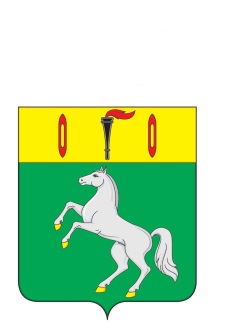 СОВЕТ ГАВРИЛОВО-ПОСАДСКОГО ГОРОДСКОГО ПОСЕЛЕНИЯ ГАВРИЛОВО-ПОСАДСКОГО МУНИЦИПАЛЬНОГО РАЙОНАИВАНОВСКОЙ ОБЛАСТИР Е Ш Е Н И Е                                                          10 июля 2019 года № 151О внесении изменений в решение Совета Гаврилово-Посадского городского поселения от 30.11.2018 №128 «О бюджете  Гаврилово-Посадского  городского поселения на  2019 год и на плановый период 2020 и 2021 годов» (в редакции от 07.03.2019 №139)В соответствии с Уставом Гаврилово-Посадского городского поселения, Положением о бюджетном процессе в Гаврилово-Посадском городском поселении и в целях регулирования бюджетных правоотношений, Совет Гаврилово-Посадского городского поселения р е ш и л:1. Внести изменения в решение Совета Гаврилово-Посадского городского поселения от 30.11.2018 №128 «О бюджете  Гаврилово-Посадского  городского поселения на  2019 год и на плановый период 2020 и 2021 годов» (в редакции от 07.03.2019 №139):В подпункте 1.1 пункта 1:- в абзаце  первом цифры «92503641,14» заменить цифрами «130202063,50»,- в абзаце втором цифры «123142586,34» заменить цифрами «163241008,70»,- в абзаце третьем цифры «30638945,20» заменить цифрами «33038945,20».В подпункте 1.2 пункта 1:- в абзаце  первом цифры «32039739,14» заменить цифрами «32957126,44»,- в абзаце втором цифры «32039739,14» заменить цифрами «32157126,44»,- в абзаце четвертом цифры «0,00» заменить цифрами «800000,00».В подпункте 1.3 пункта 1:- в абзаце  первом цифры «32039814,14» заменить цифрами «32912091,54»,- в абзаце втором цифры «32039814,14» заменить цифрами «32112091,54»,- в абзаце четвертом цифры «0,00» заменить цифрами «800000,00».    	В абзаце третьем пункта 3 по строке «на 2019 год» цифры                      «67583765,00» заменить цифрами «104742578,16».В абзаце четвертом пункта 7.2 по строке «на 2019 год» цифры «4355304,99» заменить цифрами «40795765,87».	Пункт 9 решения изложить в следующей редакции:«9. Утвердить верхний предел муниципального внутреннего долга Гаврилово-Посадского городского поселения: - на 1 января 2020 года в сумме 2400000,00 руб., в том числе верхний предел долга по муниципальным гарантиям в сумме 0,00 руб.,- на 1 января 2021 года в сумме 1600000,00 руб., в том числе верхний предел долга по муниципальным гарантиям в сумме 0,00 руб.,- на 1 января 2022 года в сумме 800000,00 руб., в том числе верхний предел долга по муниципальным гарантиям в сумме 0,00 руб.».В подпункте 9.1:подпункта 1 цифры «0,00» заменить цифрами «10000000,00»,подпункта 2 цифры «0,00» заменить цифрами «10000000,00»,подпункта 3 цифры «0,00» заменить цифрами «10000000,00».	В подпункте 9.2:подпункта 1 цифры «0,00» заменить цифрами «64356,16»,подпункта 2 цифры «0,00» заменить цифрами «117387,30»,подпункта 3 цифры «0,00» заменить цифрами «72277,40».	2. Внести изменения в приложения 2, 4, 5, 6, 7 8, 9, 11 к решению Совета Гаврилово-Посадского городского поселения от 30.11.2018 № 128 «О бюджете  Гаврилово-Посадского  городского поселения на  2019 год и на плановый период 2020 и 2021 годов» и изложить их в новой редакции согласно приложениям 1 – 8. 3. Настоящее решение разместить на сайте  Гаврилово-Посадского городского поселения  (www.adm-gorpos.ru ).4. Настоящее решение вступает в силу со дня официального обнародования на территории Гаврилово-Посадского городского поселения.Глава Гаврилово-Посадского  городского поселения, Председатель Совета ГавриловоПосадского городского поселения                                                 В.М. СидоровПриложение 1 к решению 
Совета Гаврилово-Посадского городского поселения	от 10.07.2019 года № 151Приложение  2                                                        к решению Совета Гаврилово-Посадского городского поселения			                                 от 30.11.2018  № 128(в редакции от 07.03.2019 № 139)Доходы бюджета Гаврилово-Посадского городского поселения по кодам классификации доходов на 2019 год и на плановый период 2020 и 2021 годовПриложение 2 к решению 
Совета Гаврилово-Посадского городского поселения	от 10.07.2019 года № 151Приложение  4     к решению Совета Гаврилово-Посадского городского поселения			                                 от 30.11.2018  № 128(в редакции от 07.03.2019 № 139)Источники внутреннего финансирования дефицита бюджета Гаврилово-Посадского городского поселения на 2019 год и на плановый период 2020 и 2021 годовПриложение 3 к решению 
Совета Гаврилово-Посадского городского поселения	от 10.07.2019 года № 151Приложение  5                                                        к решению Совета Гаврилово-Посадского городского поселения			                                 от 30.11.2018  № 128(в редакции от 07.03.2019 № 139)Перечень главных администраторов источников внутреннего финансирования дефицита бюджета   Гаврилово-Посадского городского поселения на 2019 год и на плановый период 2020 и 2021 годовПриложение 4 к решению 
Совета Гаврилово-Посадского городского поселения	от 10.07.2019 года № 151Приложение  6                                                        к решению Совета Гаврилово-Посадского городского поселения			                                 от 30.11.2018  № 128(в редакции от 07.03.2019 № 139)Распределение бюджетных ассигнований по целевым статьям (муниципальным программам Гаврилово-Посадского городского поселения и не включенным в муниципальные программы Гаврилово-Посадского городского поселения направлениям деятельности органов местного самоуправления), группам видов расходов классификации расходов бюджета городского поселения на 2019 годПриложение 5 к решению 
Совета Гаврилово-Посадского городского поселения	от 10.07.2019 года № 151Приложение  7                                                        к решению Совета Гаврилово-Посадского городского поселения			                                 от 30.11.2018  № 128Распределение бюджетных ассигнований по целевым статьям (муниципальным программам Гаврилово-Посадского городского поселения и не включенным в муниципальные программы Гаврилово-Посадского городского поселения направлениям деятельности органов местного самоуправления), группам видов расходов классификации расходов бюджета городского поселения и на плановый период 2020 и 2021 годовПриложение 6 к решению 
Совета Гаврилово-Посадского городского поселения	от 10.07.2019 года № 151Приложение  8                                                        к решению Совета Гаврилово-Посадского городского поселения			                                 от 30.11.2018  № 128(в редакции от 07.03.2019 № 139)Ведомственная структура расходов бюджета Гаврилово-Посадского городского поселения на 2019 годПриложение 7 к решению 
Совета Гаврилово-Посадского городского поселения	от 10.07.2019 года № 151Приложение  9                                                        к решению Совета Гаврилово-Посадского городского поселения			                                 от 30.11.2018  № 128Ведомственная структура расходов бюджета Гаврилово-Посадского городского поселения на плановый период 2020 и 2021 годовПриложение 8 к решению 
Совета Гаврилово-Посадского городского поселения	от 10.07.2019 года № 151Приложение  11                                                        к решению Совета Гаврилово-Посадского городского поселения			                                 от 30.11.2018  № 128Программа муниципальных внутренних заимствований Гаврилово-Посадского городского поселения на 2019 год и на плановый период 2020 и 2021 годовКод  классификации доходов бюджетов Российской ФедерацииНаименование доходовСумма, руб.Сумма, руб.Сумма, руб.Код  классификации доходов бюджетов Российской ФедерацииНаименование доходов2019 год2020 год2021 год12345000 1 00 00000 00 0000 000НАЛОГОВЫЕ И НЕНАЛОГОВЫЕ ДОХОДЫ25458103,3426005881,4425960771,54000 1 01 00000 00 0000 000НАЛОГИ НА ПРИБЫЛЬ, ДОХОДЫ19559609,2020047387,3020002277,40000 1 01 02000 01 0000 110Налог на доходы физических лиц19559609,2020047387,3020002277,40182 1 01 02010 01 0000 110Налог на доходы физических лиц с доходов, источником которых является налоговый агент, за исключением доходов, в отношении которых исчисление и уплата налога осуществляются  в соответствии со статьями 227,227.1, и 228 Налогового кодекса Российской Федерации19239609,2019717387,3019672277,40182 1 0102020 01 0000 110Налог на доходы физических лиц с доходов, полученных от осуществления деятельности физическими лицами, зарегистрированными в качестве индивидуальных предпринимателей, нотариусов, занимающихся частной практикой, адвокатов, учредивших адвокатские кабинеты, и других лиц, занимающихся частной практикой, в соответствии со статьей 227 Налогового кодекса Российской Федерации250000,00260000,00260000,00182 1 01 02030 01 0000 110Налог на доходы физических лиц с доходов, полученных физическими лицами в соответствии со статьей 228 Налогового Кодекса Российской Федерации70000,0070000,0070000,00000 1 03 00000 00 0000 000НАЛОГИ НА ТОВАРЫ (РАБОТЫ, УСЛУГИ), РЕАЛИЗУЕМЫЕ НА ТЕРРИТОРИИ РОССИЙСКОЙ ФЕДЕРАЦИИ1225794,141225794,141225794,14000 1 03 02000 01 0000 110Акцизы по подакцизным товарам (продукции), производимым на территории Российской Федерации1225794,141225794,141225794,14100 1 03 02230 01 0000 110Доходы от уплаты акцизов на дизельное топливо, подлежащие распределению между бюджетами  субъектов Российской Федерации и местными бюджетами с учетом установленных дифференцированных нормативов отчислений в местные бюджеты444504,97444504,97444504,97100 1 03 02240 01 0000 110Доходы от уплаты акцизов на моторные масла для дизельных и (или) карбюраторных (инжекторных) двигателей, подлежащие распределению между бюджетами субъектов Российской Федерации и местными бюджетами с учетом установленных дифференцированных нормативов отчислений в местные бюджеты3114,463114,463114,46100 1 03 02250 01 0000 110Доходы от уплаты акцизов на автомобильный бензин, подлежащие распределению между бюджетами субъектов Российской Федерации и местными бюджетами с учетом установленных дифференцированных нормативов отчислений в местные бюджеты860831,32860831,32860831,32100 1 03 02260 01 0000 110Доходы от уплаты акцизов на прямогонный бензин, подлежащие распределению между бюджетами субъектов Российской Федерации и местными бюджетами с учетом установленных дифференцированных нормативов отчислений в местные бюджеты-82656,61-82656,61-82656,61000 1 05 00000 00 0000 000НАЛОГИ НА СОВОКУПНЫЙ ДОХОД210000,00220000,00220000,00182 1 05 03010 01 0000 110Единый сельскохозяйственный налог210000,00220000,00220000,00000 1 06 00000 00 0000 000НАЛОГИ НА ИМУЩЕСТВО3500000,003550000,003550000,00182 1 06 01030 13 0000 110Налог на имущество физических лиц, взимаемый по ставкам, применяемым к объектам налогообложения, расположенным в границах городских поселений650000,00700000,00700000,00182 1 06 06000 00 0000 110Земельный налог2850000,002850000,002850000,00182 1 06 06033 13 0000 110Земельный налог с организаций, обладающих земельным участком, расположенным в границах городских поселений1850000,001850000,001850000,00182 1 06 06043 13 0000 110Земельный налог с физических лиц, обладающих земельным участком, расположенным в границах городских поселений1000000,001000000,001000000,00000 1 11 00000 00 0000 000ДОХОДЫ ОТ ИСПОЛЬЗОВАНИЯ ИМУЩЕСТВА, НАХОДЯЩЕГОСЯ В ГОСУДАРСТВЕН-НОЙ И МУНИЦИПАЛЬНОЙ СОБСТВЕННОСТИ559700,00559700,00559700,00166 1 11 05013 13 0000 120Доходы, получаемые в виде арендной платы за земельные участки, государственная собственность на которые не разграничена и которые расположены в границах городских поселений, а также средства от продажи права на заключение договоров аренды указанных земельных участков480000,00480000,00480000,00203 1 11 09045 13 0000 120Прочие поступления от использования имущества, находящегося в собственности городских поселений (за исключением имущества муниципальных бюджетных и автономных учреждений, а также имущества муниципальных унитарных предприятий, в том числе казенных)79700,0079700,0079700,00000 1 13 00000 00 0000 130ДОХОДЫ ОТ ОКАЗАНИЯ ПЛАТНЫХ УСЛУГ И КОМПЕНСАЦИИ ЗАТРАТ ГОСУДАРСТВА23000,0023000,0023000,00203 1 13 01995 13 0000 130Прочие доходы от оказания платных услуг (работ) получателями средств бюджетов городских поселений23000,0023000,0023000,00000 1 14 00000 00 0000 000ДОХОДЫ ОТ ПРОДАЖИ МАТЕРИАЛЬНЫХ И НЕМАТНРИАЛЬНЫХ АКТИВОВ120000,00120000,00120000,00166 1 14 06013 13 0000430Доходы от продажи земельных участков, государственная собственность на которые не разграничена и которые расположены в границах городских поселений120000,00120000,00120000,00000 1 15 00000 00 0000 000АДМИНИСТРАТИВНЫЕ ПЛАТЕЖИ И СБОРЫ260000,00260000,00260000,00203 1 15 02050 13 0000 140Платежи, взимаемые органами местного самоуправления (организациями) городских поселений за выполнение определенных функций260000,00260000,00260000,00000 2 00 00000 00 0000 000БЕЗВОЗМЕЗДНЫЕ ПОСТУПЛЕНИЯ104743960,166951245,006951320,00000 2 02 00000 00 0000 000БЕЗВОЗМЕЗДНЫЕ ПОСТУПЛЕНИЯ ОТ ДРУГИХ БЮДЖЕТОВ БЮДЖЕТНОЙ СИСТЕМЫ РОССИЙСКОЙ ФЕДЕРАЦИИ104743960,166951245,006951320,00093 2 02 10000 00 0000 000Дотации бюджетам бюджетной системы Российской Федерации11754720,006949800,006949800,00093 2 02 15001 13 0000 150Дотации бюджетам городских поселений на выравнивание  бюджетной обеспеченности9901400,006949800,006949800,00093 2 02 15002 13 0000 150Дотации бюджетам городских поселений на поддержку мер по обеспечению сбалансированности бюджетов1853320,000,000,00093 2 02 20000 00 0000 150Субсидии бюджетам бюджетной системы Российской Федерации (межбюджетные субсидии)92987858,160,000,00093 2 02 20216 13 0000 150 Субсидии бюджетам городских поселений на осуществление дорожной деятельности в отношении автомобильных дорог общего пользования, а также капитального ремонта и ремонта дворовых территорий многоквартирных домов, проездов к дворовым территориям многоквартирных домов населенных пунктов36117763,160,000,00093 2 02 25519 13 0000 150Субсидии бюджетам городских поселений на поддержку отрасли культуры2020,000,000,00093 2 02 25555 13 0000 150Субсидии бюджетам городских поселений на поддержку государственных программ субъектов Российской Федерации и муниципальных программ формирования современной городской среды51700000,000,000,00093 2 02 29999 13 0000 150Прочие субсидии бюджетам городских поселений5168075,000,000,00093 2 02 30000 00 0000 150Субвенции бюджетам бюджетной системы Российской Федерации 1382,001445,001520,00093 2 02 35120 13 0000 150Субвенции бюджетам городских поселений на осуществление полномочий по составлению (изменению) списков кандидатов в присяжные заседатели федеральных судов общей юрисдикции в Российской Федерации1382,001445,001520,00ВСЕГО ДОХОДОВ130202063,5032957126,4432912091,54Код классификации источников финансирования дефицита бюджетовНаименование кода классификации источников финансирования дефицита бюджетовСумма, (руб.)Сумма, (руб.)Сумма, (руб.)Код классификации источников финансирования дефицита бюджетовНаименование кода классификации источников финансирования дефицита бюджетов2019 год2020 год2021 год12345000 01 00 00 00 00 0000 000Источники внутреннего финансирования дефицитов бюджетов 33 038 945,20-800 000,00-800 000 ,00000 01 03 00 00 00 0000 000Бюджетные кредиты от других бюджетов бюджетной системы Российской Федерации2 400 000,00-800 000,00-800 000,00000 01 03 01 00 00 0000 000Бюджетные кредиты от других бюджетов бюджетной системы Российской Федерации в валюте Российской Федерации2 400 000,000,000,00000 01 03 01 00 00 0000 700Получение бюджетных кредитов от других бюджетов бюджетной системы Российской Федерации в валюте Российской Федерации2 400 000,000,000,00000 01 03 01 00 01 0000 710Получение кредитов от других бюджетов бюджетной системы Российской Федерации федеральным бюджетом в валюте Российской Федерации2 400 000,000,000,00093 01 03 01 00 13 0000 710Получение кредитов от других бюджетов бюджетной системы Российской Федерации бюджетами городских поселений в валюте Российской Федерации2 400 000,000,000,00000 01 03 01 00 00 0000 800Погашение бюджетных кредитов, полученных от других бюджетов бюджетной системы Российской Федерации в валюте Российской Федерации0,00-800 000,00-800 000,00093 01 03 01 00 13 0000 810Погашение бюджетами городских поселений кредитов от других бюджетов бюджетной системы Российской Федерации в валюте Российской Федерации0,00-800 000,00-800 000,00000 01 05 00 00 00 0000 000Изменение остатков средств на счетах по учету средств бюджета30 638 945,200,000,00000 01 05 00 00 00 0000 500Увеличение остатков средств бюджетов-132 602 063,50-32 957 126,44-32 912 091,54000 01 05 02 00 00 0000 500Увеличение прочих остатков средств бюджетов-132 602 063,50-32 957 126,44-32 912 091,54000 01 05 02 01 00 0000 510Увеличение прочих остатков денежных средств бюджетов-132 602 063,50-32 957 126,44-32 912 091,54093 01 05 02 01 13 0000 510Увеличение прочих остатков денежных средств бюджетов городских поселений-132 602 063,50-32 957 126,44-32 912 091,54000 01 05 00 00 00  0000 600Уменьшение остатков средств бюджетов163 241 008,7032 957 126,4432 912 091,54000 01 05 02 00 00  0000 600Уменьшение прочих остатков средств бюджетов163 241 008,7032 957 126,4432 912 091,54000 01 05 02 01 00  0000 610Уменьшение прочих остатков денежных средств бюджетов163 241 008,7032 957 126,4432 912 091,54093 01 05 02 01 13 0000 610Уменьшение прочих остатков денежных средств бюджетов городских поселений163 241 008,7032 957 126,4432 912 091,54Код классификации источников финансирования дефицитов бюджетовКод классификации источников финансирования дефицитов бюджетовНаименование главного администратора источников внутреннего финансирования дефицитаглавного администратора источ-ника внутрен-него финанси-рования дефицитаисточников внутреннего финансирования дефицитов бюджетовНаименование главного администратора источников внутреннего финансирования дефицита093Финансовое управление администрации Гаврилово-Посадского муниципального района09301 03 01 00 13 0000 710Получение кредитов от других бюджетов бюджетной системы Российской Федерации бюджетами городских поселений в валюте Российской Федерации09301 03 01 00 13 0000 810Погашение бюджетами городских поселений кредитов от других бюджетов бюджетной системы Российской Федерации в валюте Российской Федерации09301 05 02 01 13 0000 510Увеличение прочих остатков денежных средств бюджетов городских поселений09301 05 02 01 13 0000 610Уменьшение прочих остатков денежных средств бюджетов городских поселенийНаименованиеЦелевая статьяВид расходовСумма на 2019 год, руб.  Муниципальная программа «Развитие культуры в Гаврилово-Посадском городском поселении»010000000013 087 870,87    Подпрограмма «Организация музейно-выставочной деятельности»01200000003 034 652,87      Основное мероприятие «Обеспечение деятельности МКУ «Гаврилово-Посадский краеведческий музей»01201000003 034 652,87Обеспечение деятельности МКУ «Гаврилово-Посадский краеведческий музей» (Расходы на выплаты персоналу в целях обеспечения выполнения функций государственными (муниципальными) органами, казенными учреждениями, органами управления государственными внебюджетными фондами)0120100020100906 150,00Обеспечение деятельности МКУ «Гаврилово-Посадский краеведческий музей» (Закупка товаров, работ и услуг для государственных (муниципальных) нужд)01201000202001 208 736,87Обеспечение деятельности МКУ «Гаврилово-Посадский краеведческий музей» (Иные бюджетные ассигнования)012010002080018 000,00Реализация мер по укреплению пожарной безопасности (Закупка товаров, работ и услуг для государственных (муниципальных) нужд)012010012020097 824,00Расходы, связанные с поэтапным доведением средней заработной платы работникам культуры муниципальных учреждений культуры Ивановской области до средней заработной платы в Ивановской области (Расходы на выплаты персоналу в целях обеспечения выполнения функций государственными (муниципальными) органами, казенными учреждениями, органами управления государственными внебюджетными фондами)0120180340100666 892,00Софинансирование расходов, связанных с поэтапным доведением средней заработной платы работникам муниципальных учреждений культуры до средней заработной платы в Ивановской области (Расходы на выплаты персоналу в целях обеспечения выполнения функций государственными (муниципальными) органами, казенными учреждениями, органами управления государственными внебюджетными фондами)01201S0340100137 050,00    Подпрограмма «Библиотечно-информационное обслуживание населения»01300000004 032 527,00      Основное мероприятие «Обеспечение деятельности МУК «Гаврилово-Посадская городская библиотека»01301000004 032 527,00Обеспечение деятельности МУК «Гаврилово-Посадская городская библиотека» (Расходы на выплаты персоналу в целях обеспечения выполнения функций государственными (муниципальными) органами, казенными учреждениями, органами управления государственными внебюджетными фондами)01301000301001 175 292,33Обеспечение деятельности МУК «Гаврилово-Посадская городская библиотека» (Закупка товаров, работ и услуг для государственных (муниципальных) нужд)0130100030200546 005,00Обеспечение деятельности МУК «Гаврилово-Посадская городская библиотека» (Иные бюджетные ассигнования)013010003080014 000,00Реализация мер по укреплению пожарной безопасности (Закупка товаров, работ и услуг для государственных (муниципальных) нужд)013010012020033 695,67Расходы, связанные с поэтапным доведением средней заработной платы работникам культуры муниципальных учреждений культуры Ивановской области до средней заработной платы в Ивановской области  (Расходы на выплаты персоналу в целях обеспечения выполнения функций государственными (муниципальными) органами, казенными учреждениями, органами управления государственными внебюджетными фондами)01301803401001 500 507,00Комплектование книжных фондов библиотек Гаврилово-Посадского городского поселения (Закупка товаров, работ и услуг для государственных (муниципальных) нужд)01301L51912002 127,00Софинансирование расходов, связанных с поэтапным доведением средней заработной платы работникам муниципальных учреждений культуры до средней заработной платы в Ивановской области (Расходы на выплаты персоналу в целях обеспечения выполнения функций государственными (муниципальными) органами, казенными учреждениями, органами управления государственными внебюджетными фондами)01301S0340100760 900,00    Подпрограмма «Организация городских мероприятий»0140000000160 800,00      Основное мероприятие «Проведение культурно-массовых мероприятий»0140100000160 800,00Проведение культурно-массовых мероприятий (Предоставление субсидий бюджетным, автономным учреждениям и иным некоммерческим организациям)0140120010600160 800,00    Подпрограмма «Обеспечение деятельности МБУ «Районное централизованное клубное объединение»01500000005 859 891,00      Основное мероприятие «Обеспечение деятельности МБУ «Районное централизованное клубное объединение»01501000005 859 891,00Оказание муниципальной услуги «Организация массового культурного отдыха, стимулирование творческой активности и удовлетворение духовных потребностей населения» (Предоставление субсидий бюджетным, автономным учреждениям и иным некоммерческим организациям)01501000406001 021 000,00Фонд оплаты труда в рамках оказания муниципальной услуги "Организация массового культурного отдыха, стимулирование творческой активности и удовлетворение духовных потребностей населения" (Предоставление субсидий бюджетным, автономным учреждениям и иным некоммерческим организациям)01501002306001 915 910,00Взносы по обязательному социальному страхованию в рамках оказания муниципальной услуги "Организация массового культурного отдыха, стимулирование творческой активности и удовлетворение духовных потребностей населения" (Предоставление субсидий бюджетным, автономным учреждениям и иным некоммерческим организациям)0150100240600578 605,00Организация и проведение межрегионального фестиваля «Июньская карусель» (Предоставление субсидий бюджетным, автономным учреждениям и иным некоммерческим организациям)015012018060075 500,00Расходы, связанные с поэтапным доведением средней заработной платы работникам культуры муниципальных учреждений культуры Ивановской области до средней заработной платы в Ивановской области (Предоставление субсидий бюджетным, автономным учреждениям и иным некоммерческим организациям)01501803406002 000 676,00Софинансирование расходов, связанных с поэтапным доведением средней заработной платы работникам муниципальных учреждений культуры до средней заработной платы в Ивановской области  (Предоставление субсидий бюджетным, автономным учреждениям и иным некоммерческим организациям)01501S0340600268 200,00  Муниципальная программа «Развитие физической культуры, спорта и реализация молодёжной политики Гаврилово-Посадского городского поселения»0200000000117 000,00    Подпрограмма «Организация проведения физкультурных и спортивных мероприятий»0210000000117 000,00      Основное мероприятие «Проведение физкультурных и спортивных мероприятий»0210100000117 000,00Проведение физкультурных и спортивных мероприятий (Закупка товаров, работ и услуг для государственных (муниципальных) нужд)0210120020200117 000,00  Муниципальная программа «Управление муниципальным имуществом Гаврилово-Посадского городского поселения»03000000001 129 000,00    Подпрограмма «Содержание муниципального жилищного фонда»0320000000930 000,00      Основное мероприятие «Содержание муниципального жилищного фонда»0320100000930 000,00Оплата услуг по начислению, сбору платежей за наем жилого помещения муниципального жилищного фонда и доставке квитанций (Закупка товаров, работ и услуг для государственных (муниципальных) нужд)032012005020030 000,00Уплата взносов на капитальный ремонт общего имущества многоквартирных жилых домов, расположенных на территории Гаврилово-Посадского городского поселения, соразмерно доле муниципальных жилых помещений, расположенных в них (Закупка товаров, работ и услуг для государственных (муниципальных) нужд)0320120060200500 000,00Содержание и ремонт муниципального жилищного фонда (Предоставление субсидий бюджетным, автономным учреждениям и иным некоммерческим организациям)0320120070600400 000,00    Подпрограмма «Оформление права муниципальной собственности на объекты дорожного и жилищно-коммунального хозяйства»0330000000199 000,00      Основное мероприятие «Оформление права муниципальной собственности»0330100000199 000,00Оформление права муниципальной собственности на объекты дорожного и жилищно-коммунального хозяйства (Закупка товаров, работ и услуг для государственных (муниципальных) нужд)0330120080200199 000,00  Муниципальная программа «Пожарная безопасность и защита населения и территории Гаврилово-Посадского городского поселения от чрезвычайных ситуаций»0400000000272 200,00    Подпрограмма «Защита населения и территорий от чрезвычайных ситуаций»0410000000142 200,00      Основное мероприятие «Защита населения и территорий от чрезвычайных ситуаций»0410100000142 200,00Предупреждение и ликвидация последствий чрезвычайных ситуаций природного и техногенного характера (Закупка товаров, работ и услуг для государственных (муниципальных) нужд)0410120090200142 200,00    Подпрограмма «Обеспечение пожарной безопасности Гаврилово-Посадского городского поселения»0420000000130 000,00      Основное мероприятие «Пожарная безопасность»0420100000130 000,00Мероприятия, связанные с обеспечением пожарной безопасности поселения (Предоставление субсидий бюджетным, автономным учреждениям и иным некоммерческим организациям)042012010060030 000,00Обслуживание подземных гидрантов (Иные бюджетные ассигнования)0420160010800100 000,00  Муниципальная программа «Развитие транспортной системы Гаврилово-Посадского городского поселения»050000000040 524 053,12    Подпрограмма «Содержание и ремонт автомобильных дорог общего пользования местного назначения и инженерных сооружений на них»051000000040 058 203,12      Основное мероприятие «Ремонт и содержание автомобильных дорог»051010000040 058 203,12Оказание муниципальной услуги «Осуществление дорожной деятельности в части ремонта и содержания автомобильных дорог общего пользования, инженерных сооружений на них и элементов их обустройства» (Предоставление субсидий бюджетным, автономным учреждениям и иным некоммерческим организациям)05101000506002 039 504,99Строительство (реконструкция), капитальный ремонт, ремонт и содержание автомобильных дорог общего пользования местного значения, в том числе формирование муниципальных дорожных фондов (Предоставление субсидий бюджетным, автономным учреждениям и иным некоммерческим организациям)051018051060036 117 763,16Ремонт автомобильных дорог общего пользования местного значения, в том числе за счет средств муниципального дорожного фонда  (Предоставление субсидий бюджетным, автономным учреждениям и иным некоммерческим организациям)05101S05106001 900 934,97    Подпрограмма «Субсидирование транспортного обслуживания населения Гаврилово-Посадского городского поселения»0520000000465 850,00      Основное мероприятие «Транспортное обслуживание населения»0520100000245 350,00Субсидии на возмещение выпадающих доходов, возникающих вследствие установления предельных максимальных тарифов на регулярные перевозки пассажиров автомобильным транспортом  (Иные бюджетные ассигнования)0520160020800245 350,00      Основное мероприятие "Организация транспортного обслуживания населения в черте города"0520200000220 500,00Организация транспортного обслуживания населения в черте города (Закупка товаров, работ и услуг для государственных (муниципальных) нужд)0520220230200220 500,00  Муниципальная программа «Благоустройство территории Гаврилово-Посадского городского поселения»060000000017 456 405,33    Подпрограмма «Уличное освещение территории Гаврилово-Посадского городского поселения»06100000004 348 240,00      Основное мероприятие «Уличное освещение»06101000004 348 240,00Организация мероприятий по уличному освещению населенных пунктов (Предоставление субсидий бюджетным, автономным учреждениям и иным некоммерческим организациям)06101201206004 348 240,00    Подпрограмма «Благоустройство и озеленение территории Гаврилово-Посадского городского поселения»062000000012 854 165,33      Основное мероприятие «Благоустройство территории»062010000012 854 165,33Оказание муниципальной услуги «Благоустройство территории общего пользования» (Предоставление субсидий бюджетным, автономным учреждениям и иным некоммерческим организациям)06201000606002 191 400,00Содержание муниципального бюджетного учреждения «Надежда» (Предоставление субсидий бюджетным, автономным учреждениям и иным некоммерческим организациям)0620100070600280 500,00Фонд оплаты труда в рамках муниципальной услуги "Благоустройство территории общего пользования" (Предоставление субсидий бюджетным, автономным учреждениям и иным некоммерческим организациям)06201001506002 450 588,49Взносы по обязательному социальному страхованию в рамках муниципальной услуги "Благоустройство территории общего пользования" (Предоставление субсидий бюджетным, автономным учреждениям и иным некоммерческим организациям)0620100160600737 602,84Фонд оплаты труда персонала муниципального бюджетного учреждения "Надежда" (Предоставление субсидий бюджетным, автономным учреждениям и иным некоммерческим организациям)06201001906001 811 918,81Взносы по обязательному социальному страхованию персонала муниципального бюджетного учреждения "Надежда" (Предоставление субсидий бюджетным, автономным учреждениям и иным некоммерческим организациям)0620100200600544 955,19Мероприятия, проведенные по благоустройству территорий городского поселения (Предоставление субсидий бюджетным, автономным учреждениям и иным некоммерческим организациям)06201002506004 464 300,00Прочие мероприятия по благоустройству поселения (Закупка товаров, работ и услуг для государственных (муниципальных) нужд)0620120130200372 900,00    Подпрограмма «Содержание и благоустройство кладбищ Гаврилово-Посадского городского поселения»0630000000254 000,00      Основное мероприятие «Содержание и благоустройство кладбищ»0630100000254 000,00Оказание муниципальной услуги «Содержание и благоустройство кладбищ» (Предоставление субсидий бюджетным, автономным учреждениям и иным некоммерческим организациям)0630100080600120 000,00Фонд оплаты труда в рамках муниципальной услуги "Содержание и благоустройство кладбищ" (Предоставление субсидий бюджетным, автономным учреждениям и иным некоммерческим организациям)0630100170600102 900,00Взносы по обязательному социальному страхованию в рамках муниципальной услуги "Содержание и благоустройство кладбищ" (Предоставление субсидий бюджетным, автономным учреждениям и иным некоммерческим организациям)063010018060031 100,00  Муниципальная программа «Обеспечение доступным и комфортным жильем и жилищно-коммунальными услугами граждан Гаврилово-Посадского городского поселения»07000000005 303 169,68    Подпрограмма «Муниципальное общежитие»07100000001 091 845,32      Основное мероприятие «Предоставление жилых помещений в муниципальных общежитиях»07101000001 091 845,32Фонд оплаты труда в рамках муниципальной услуги "Предоставление жилых помещений в муниципальных общежитиях" (Предоставление субсидий бюджетным, автономным учреждениям и иным некоммерческим организациям)0710100130600838 595,08Взносы по обязательному социальному страхованию в рамках муниципальной услуги "Предоставление жилых помещений в муниципальных общежитиях" (Предоставление субсидий бюджетным, автономным учреждениям и иным некоммерческим организациям)0710100140600253 250,24    Подпрограмма «Услуги городской бани»07200000001 811 324,36      Основное мероприятие «Услуги бани»07201000001 811 324,36Предоставление муниципальной услуги «Услуги бани» (Предоставление субсидий бюджетным, автономным учреждениям и иным некоммерческим организациям)0720100100600227 080,00Фонд оплаты труда в рамках муниципальной услуги "Услуги бани" (Предоставление субсидий бюджетным, автономным учреждениям и иным некоммерческим организациям)07201002106001 220 658,33Взносы по обязательному социальному страхованию в рамках муниципальной услуги "Услуги бани" (Предоставление субсидий бюджетным, автономным учреждениям и иным некоммерческим организациям)0720100220600363 586,03  Подпрограмма "Субсидирование юридических лиц, предоставляющих жилищно-коммунальные услуги"07400000002 400 000,00Основное мероприятие "Субсидии юридическим лицам в целях финансового обеспечения (возмещения) затрат в связи с выполнением работ, оказанием услуг по водоснабжению, водоотведению"07401000002 400 000,00Субсидии юридическим лицам в целях финансового обеспечения (возмещения) затрат в связи с выполнением работ, оказанием услуг по водоснабжению, водоотведению (Иные бюджетные ассигнования)07401600508002 400 000,00  Муниципальная программа «Социальная поддержка граждан Гаврилово-Посадского городского поселения Гаврилово-Посадского муниципального района»080000000076 600,00    Подпрограмма «Пенсионное обеспечение и выплата пенсии за выслугу лет муниципальным служащим Гаврилово-Посадского городского поселения»082000000076 600,00      Основное мероприятие «Пенсионное обеспечение и выплата пенсии за выслугу лет муниципальным служащим»082010000076 600,00Ежемесячные доплаты к пенсиям муниципальных служащих (Социальное обеспечение и иные выплаты населению)082017001030076 600,00  Муниципальная программа «Долгосрочная сбалансированность и устойчивость бюджета Гаврилово-Посадского городского поселения»0900000000100 000,00    Подпрограмма «Обеспечение финансирования непредвиденных расходов бюджета Гаврилово-Посадского городского поселения»0910000000100 000,00      Основное мероприятие «Резервный фонд»0910100000100 000,00Резервный фонд (Иные бюджетные ассигнования)0910120150800100 000,00  Муниципальная программа «Формирование современной городской среды Гаврилово-Посадского городского поселения на 2018-2022 годы»110000000079 994 614,04    Подпрограмма «Благоустройство общественных территорий»112000000051 727 211,00      Основное мероприятие «Федеральный проект «Формирование комфортной городской среды»112F20000051 727 211,00Мероприятия по формированию городской среды (общественных территорий) (Закупка товаров, работ и услуг для государственных (муниципальных) нужд)112F25555020051 727 211,00    Подпрограмма «Реализация проекта «Благоустройство Городской площади (пл. Советская, центр г. Гаврилов Посад)»114000000028 267 403,04      Основное мероприятие «Благоустройство общественных территорий городского поселения»114010000028 267 403,04Реализация проекта «Благоустройство Городской площади (пл. Советская, центр г. Гаврилов Посад)» (Закупка товаров, работ и услуг для государственных (муниципальных) нужд)114012022020027 917 403,04Реализация проекта «Благоустройство Городской площади (пл. Советская, центр г. Гаврилов Посад)» (Предоставление субсидий бюджетным, автономным учреждениям и иным некоммерческим организациям)1140120220600350 000,00  Муниципальная программа «Поддержка граждан в сфере ипотечного жилищного кредитования в Гаврилово-Посадском городском поселении»120000000020 493,27    Подпрограмма «Поддержка граждан в сфере ипотечного жилищного кредитования в Гаврилово-Посадском городском поселении»121000000020 493,27      Основное мероприятие «Государственная поддержка граждан в сфере ипотечного жилищного кредитования»121010000020 493,27Предоставление субсидий гражданам для оплаты первоначального взноса при получении ипотечного кредита или субсидий на погашение основной суммы долга и уплаты процентов по ипотечному жилищному кредиту (в том числе рефинансированному) (Социальное обеспечение и иные выплаты населению)12101S310030020 493,27  Непрограммные направления деятельности органов местного самоуправления Гаврилово-Посадского городского поселения20000000005 158 220,39    Иные непрограммные мероприятия20900000007 558 220,39Обеспечение функций Совета Гаврилово-Посадского городского поселения (Расходы на выплаты персоналу в целях обеспечения выполнения функций государственными (муниципальными) органами, казенными учреждениями, органами управления государственными внебюджетными фондами)2090000110100244 109,57Обеспечение функций Совета Гаврилово-Посадского городского поселения (Закупка товаров, работ и услуг для государственных (муниципальных) нужд_20900001102009 940,43Мероприятия в области коммунального хозяйства (Закупка товаров, работ и услуг для государственных (муниципальных) нужд)2090020140200225 900,00Содержание административного здания (Предоставление субсидий бюджетным, автономным учреждениям и иным некоммерческим организациям)2090020160600260 599,00Осуществление строительного контроля автомобильных дорог общего пользования местного значения (Предоставление субсидий бюджетным, автономным учреждениям и иным некоммерческим организациям)2090020200600737 562,75Уплата процентов за пользование бюджетным кредитом (Обслуживание государственного (муниципального) долга)209002024070064 356,16Оказание финансовой помощи муниципальным унитарным предприятиям, предоставляющим жилищно-коммунальные услуги, в целях предупреждения банкротства (Иные бюджетные ассигнования)20900600308001 085 000,00Иные мероприятия (Закупка товаров, работ и услуг для государственных (муниципальных) нужд)209007002020029 500,00Укрепление материально-технической базы, ремонтные работы учреждений культуры по наказам избирателей депутатам Ивановской областной Думы (Предоставление субсидий бюджетным, автономным учреждениям и иным некоммерческим организациям)20900819806001 000 000,00Уплата членских взносов в Совет муниципальных образований Ивановской области (Иные бюджетные ассигнования)209009002080013 450,00Иные мероприятия в области культуры (Закупка товаров, работ и услуг для государственных (муниципальных) нужд)209009010020011 248,48Иные мероприятия в области культуры (Предоставление субсидий бюджетным, автономным учреждениям и иным некоммерческим организациям)2090090100600211 200,00Иные непрограммные мероприятия в области благоустройства (Закупка товаров, работ и услуг для государственных (муниципальных) нужд)2090090110200257 600,00Возмещение истцам судебных издержек на основании вступивших в законную силу судебных актов (Иные бюджетные ассигнования)209009012080025 000,00Мероприятия на выполнение работ по нормативам градостроительного проектирования (Закупка товаров, работ и услуг для государственных (муниципальных) нужд)209009013020050 000,00Укрепление материально-технической базы, ремонтные работы учреждений культуры по наказам избирателей депутатам Ивановской областной Думы (Предоставление субсидий бюджетным, автономным учреждениям и иным некоммерческим организациям)20900S198060052 632,00Передача полномочий Гаврилово-Посадскому муниципальному району в части ведения бюджетного учета и формирования бюджетной отчетности, включая оплату труда обслуживающего персонала муниципальных учреждений культуры (Межбюджетные трансферты)20900Г0010500880 122,00  Реализация полномочий Российской Федерации по составлению (изменению) списков кандидатов в присяжные заседатели федеральных судов общей юрисдикции в Российской Федерации»21000000001 382,00    Иные непрограммные мероприятия21900000001 382,00Составление (изменение) списков кандидатов в присяжные заседатели федеральных судов общей юрисдикции в Российской Федерации (Закупка товаров, работ и услуг для государственных (муниципальных) нужд)21900512002001 382,00Всего расходов:   Всего расходов:   Всего расходов:   163 241 008,70НаименованиеЦелевая статьяВид расходовСумма на 2020 год, руб.Сумма на 2021 год, руб.Муниципальная программа «Развитие культуры в Гаврилово-Посадском городском поселении»01000000007 636 377,007 557 346,00Подпрограмма «Организация музейно-выставочной деятельности»01200000001 628 400,001 628 400,00Основное мероприятие «Обеспечение деятельности МКУ «Гаврилово-Посадский краеведческий музей»01201000001 628 400,001 628 400,00Обеспечение деятельности МКУ «Гаврилово-Посадский краеведческий музей» (Расходы на выплаты персоналу в целях обеспечения выполнения функций государственными (муниципальными) органами, казенными учреждениями, органами управления государственными внебюджетными фондами)0120100020100906 150,00906 150,00Обеспечение деятельности МКУ «Гаврилово-Посадский краеведческий музей»  (Закупка товаров, работ и услуг для государственных (муниципальных) нужд)0120100020200467 696,00467 696,00Обеспечение деятельности МКУ «Гаврилово-Посадский краеведческий музей» (Иные бюджетные ассигнования)012010002080018 000,0018 000,00Реализация мер по укреплению пожарной безопасности  (Закупка товаров, работ и услуг для государственных (муниципальных) нужд)012010012020099 504,0099 504,00Софинансирование расходов, связанных с поэтапным доведением средней заработной платы работникам муниципальных учреждений культуры до средней заработной платы в Ивановской области  (Расходы на выплаты персоналу в целях обеспечения выполнения функций государственными (муниципальными) органами, казенными учреждениями, органами управления государственными внебюджетными фондами)01201S0340100137 050,00137 050,00Подпрограмма «Библиотечно-информационное обслуживание населения»01300000002 530 000,002 530 000,00Основное мероприятие «Обеспечение деятельности МУК «Гаврилово-Посадская городская библиотека»01301000002 530 000,002 530 000,00Обеспечение деятельности МУК «Гаврилово-Посадская городская библиотека» (Расходы на выплаты персоналу в целях обеспечения выполнения функций государственными (муниципальными) органами, казенными учреждениями, органами управления государственными внебюджетными фондами)01301000301001 182 012,001 182 012,00Обеспечение деятельности МУК «Гаврилово-Посадская городская библиотека» (Закупка товаров, работ и услуг для государственных (муниципальных) нужд)0130100030200540 112,00540 112,00Обеспечение деятельности МУК «Гаврилово-Посадская городская библиотека» ( Иные бюджетные ассигнования)013010003080014 000,0014 000,00Реализация мер по укреплению пожарной безопасности  (Закупка товаров, работ и услуг для государственных (муниципальных) нужд)013010012020032 976,0032 976,00Софинансирование расходов, связанных с поэтапным доведением средней заработной платы работникам муниципальных учреждений культуры до средней заработной платы в Ивановской области  (Расходы на выплаты персоналу в целях обеспечения выполнения функций государственными (муниципальными) органами, казенными учреждениями, органами управления государственными внебюджетными фондами)01301S0340100760 900,00760 900,00Подпрограмма «Организация городских мероприятий»0140000000160 800,00160 800,00Основное мероприятие «Проведение культурно-массовых мероприятий»0140100000160 800,00160 800,00Проведение культурно-массовых мероприятий  (Предоставление субсидий бюджетным, автономным учреждениям и иным некоммерческим организациям)0140120010600160 800,00160 800,00Подпрограмма «Обеспечение деятельности МБУ «Районное централизованное клубное объединение»01500000003 317 177,003 238 146,00Основное мероприятие «Обеспечение деятельности МБУ «Районное централизованное клубное объединение»01501000003 317 177,003 238 146,00Оказание муниципальной услуги «Организация массового культурного отдыха, стимулирование творческой активности и удовлетворение духовных потребностей населения» (Предоставление субсидий бюджетным, автономным учреждениям и иным некоммерческим организациям)0150100040600642 077,00563 046,00Фонд оплаты труда в рамках оказания муниципальной услуги «Организация массового культурного отдыха, стимулирование творческой активности и удовлетворение духовных потребностей населения» (Предоставление субсидий бюджетным, автономным учреждениям и иным некоммерческим организациям)01501002306001 790 630,001 790 630,00Взносы по обязательному социальному страхованию в рамках оказания муниципальной услуги «Организация массового культурного отдыха, стимулирование творческой активности и удовлетворение духовных потребностей населения» (Предоставление субсидий бюджетным, автономным учреждениям и иным некоммерческим организациям)0150100240600540 770,00540 770,00Организация и проведение межрегионального фестиваля «Июньская карусель» (Предоставление субсидий бюджетным, автономным учреждениям и иным некоммерческим организациям)015012018060075 500,0075 500,00Софинансирование расходов, связанных с поэтапным доведением средней заработной платы работникам муниципальных учреждений культуры до средней заработной платы в Ивановской области (Предоставление субсидий бюджетным, автономным учреждениям и иным некоммерческим организациям)01501S0340600268 200,00268 200,00 Муниципальная программа «Развитие физической культуры, спорта и реализация молодёжной политики Гаврилово-Посадского городского поселения»0200000000100 000,00100 000,00Подпрограмма «Организация проведения физкультурных и спортивных мероприятий»0210000000100 000,00100 000,00Основное мероприятие «Проведение физкультурных и спортивных мероприятий»0210100000100 000,00100 000,00Проведение физкультурных и спортивных мероприятий (Закупка товаров, работ и услуг для государственных (муниципальных) нужд)0210120020200100 000,00100 000,00Муниципальная программа «Управление муниципальным имуществом Гаврилово-Посадского городского поселения»0300000000894 800,00945 600,00Подпрограмма «Содержание муниципального жилищного фонда»0320000000744 800,00805 600,00Основное мероприятие «Содержание муниципального жилищного фонда»0320100000744 800,00805 600,00Оплата услуг по начислению, сбору платежей за наем жилого помещения муниципального жилищного фонда и доставке квитанций (Закупка товаров, работ и услуг для государственных (муниципальных) нужд)032012005020026 000,0026 000,00Уплата взносов на капитальный ремонт общего имущества многоквартирных жилых домов, расположенных на территории Гаврилово-Посадского городского поселения, соразмерно доле муниципальных жилых помещений, расположенных в них (Закупка товаров, работ и услуг для государственных (муниципальных) нужд)0320120060200360 000,00430 000,00Содержание и ремонт муниципального жилищного фонда (Предоставление субсидий бюджетным, автономным учреждениям и иным некоммерческим организациям)0320120070600358 800,00349 600,00Подпрограмма «Оформление права муниципальной собственности на объекты дорожного и жилищно-коммунального хозяйства»0330000000150 000,00140 000,00Основное мероприятие «Оформление права муниципальной собственности»0330100000150 000,00140 000,00Оформление права муниципальной собственности на объекты дорожного и жилищно-коммунального хозяйства (Закупка товаров, работ и услуг для государственных (муниципальных) нужд)0330120080200150 000,00140 000,00Муниципальная программа «Пожарная безопасность и защита населения и территории Гаврилово-Посадского городского поселения от чрезвычайных ситуаций»0400000000347 340,00342 280,00Подпрограмма «Защита населения и территорий от чрезвычайных ситуаций»041000000050 000,0050 000,00Основное мероприятие «Защита населения и территорий от чрезвычайных ситуаций»041010000050 000,0050 000,00Предупреждение и ликвидация последствий чрезвычайных ситуаций природного и техногенного характера  (Закупка товаров, работ и услуг для государственных (муниципальных) нужд)041012009020050 000,0050 000,00Подпрограмма «Обеспечение пожарной безопасности Гаврилово-Посадского городского поселения»0420000000297 340,00292 280,00Основное мероприятие «Пожарная безопасность»0420100000297 340,00292 280,00Мероприятия, связанные с обеспечением пожарной безопасности поселения  (Предоставление субсидий бюджетным, автономным учреждениям и иным некоммерческим организациям)0420120100600197 340,00192 280,00Обслуживание подземных гидрантов  (Иные бюджетные ассигнования)0420160010800100 000,00100 000,00 Муниципальная программа «Развитие транспортной системы Гаврилово-Посадского городского поселения»05000000003 152 265,872 900 081,77Подпрограмма «Содержание и ремонт автомобильных дорог общего пользования местного назначения и инженерных сооружений на них»05100000002 672 265,872 532 581,77Основное мероприятие «Ремонт и содержание автомобильных дорог»05101000002 672 265,872 532 581,77Оказание муниципальной услуги «Осуществление дорожной деятельности в части ремонта и содержания автомобильных дорог общего пользования, инженерных сооружений на них и элементов их обустройства» (Предоставление субсидий бюджетным, автономным учреждениям и иным некоммерческим организациям)05101000506002 295 525,872 165 501,77Строительство (реконструкция), капитальный ремонт, ремонт и содержание автомобильных дорог общего пользования местного значения, в том числе на формирование муниципальных дорожных фондов  (Предоставление субсидий бюджетным, автономным учреждениям и иным некоммерческим организациям)05101S0510600376 740,00367 080,00Подпрограмма «Субсидирование транспортного обслуживания населения Гаврилово-Посадского городского поселения»0520000000480 000,00367 500,00Основное мероприятие «Транспортное обслуживание населения»0520100000367 500,00Субсидии на возмещение выпадающих доходов, возникающих вследствие установления предельных максимальных тарифов на регулярные перевозки пассажиров автомобильным транспортом (Иные бюджетные ассигнования)0520160020800367 500,00Основное мероприятие «Организация транспортного обслуживания населения в черте города»0520200000480 000,00Организация транспортного обслуживания населения в черте города (Закупка товаров, работ и услуг для государственных (муниципальных) нужд)0520220230200480 000,00Муниципальная программа «Благоустройство территории Гаврилово-Посадского городского поселения»060000000015 381 598,0014 936 256,00Подпрограмма «Уличное освещение территории Гаврилово-Посадского городского поселения»06100000004 100 000,004 000 000,00Основное мероприятие «Уличное освещение»06101000004 100 000,004 000 000,00Организация мероприятий по уличному освещению населенных пунктов  (Предоставление субсидий бюджетным, автономным учреждениям и иным некоммерческим организациям)06101201206004 100 000,004 000 000,00Подпрограмма «Благоустройство и озеленение территории Гаврилово-Посадского городского поселения»062000000011 053 760,0010 714 260,00Основное мероприятие «Благоустройство территории»062010000011 053 760,0010 714 260,00Оказание муниципальной услуги «Благоустройство территории общего пользования» (Предоставление субсидий бюджетным, автономным учреждениям и иным некоммерческим организациям)06201000606005 992 600,005 700 000,00Содержание муниципального бюджетного учреждения «Надежда» (Предоставление субсидий бюджетным, автономным учреждениям и иным некоммерческим организациям)062010007060070 200,0023 300,00Фонд оплаты труда в рамках муниципальной услуги «Благоустройство территории общего пользования» (Предоставление субсидий бюджетным, автономным учреждениям и иным некоммерческим организациям)06201001506002 240 520,002 240 520,00Взносы по обязательному социальному страхованию в рамках муниципальной услуги «Благоустройство территории общего пользования» (Предоставление субсидий бюджетным, автономным учреждениям и иным некоммерческим организациям)0620100160600676 640,00676 640,00Фонд оплаты труда персонала муниципального бюджетного учреждения «Надежда» (Предоставление субсидий бюджетным, автономным учреждениям и иным неком-мерческим организациям)06201001906001 352 300,001 352 300,00Взносы по обязательному социальному страхованию персонала муниципального бюджетного учреждения «Надежда» (Предоставление субсидий бюджетным, автономным учреждениям и иным некоммерческим организациям)0620100200600408 400,00408 400,00Прочие мероприятия по благоустройству поселения  (Закупка товаров, работ и услуг для государственных (муниципальных) нужд)0620120130200313 100,00313 100,00Подпрограмма «Содержание и благоустройство кладбищ Гаврилово-Посадского городского поселения»0630000000227 838,00221 996,00Основное мероприятие «Содержание и благоустройство кладбищ»0630100000227 838,00221 996,00Оказание муниципальной услуги «Содержание и благоустройство кладбищ» (Предоставление субсидий бюджетным, автономным учреждениям и иным некоммерческим организациям)063010008060093 838,0087 996,00Фонд оплаты труда в рамках муниципальной услуги «Содержание и благоустройство кладбищ» (Предоставление субсидий бюджетным, автономным учреждениям и иным некоммерческим организациям)0630100170600102 900,00102 900,00Взносы по обязательному социальному страхованию в рамках муниципальной услуги «Содержание и благоустройство кладбищ» (Предоставление субсидий бюджетным, автономным учреждениям и иным некоммерческим организациям)063010018060031 100,0031 100,00Муниципальная программа «Обеспечение доступным и комфортным жильем и жилищно-коммунальными услугами граждан Гаврилово-Посадского городского поселения»07000000002 487 200,002 423 397,10Подпрограмма «Муниципальное общежитие»0710000000951 600,00927 200,00Основное мероприятие «Предоставление жилых помещений в муниципальных общежитиях»0710100000951 600,00927 200,00Фонд оплаты труда в рамках муниципальной услуги «Предоставление жилых помещений в муниципальных общежитиях» (Предоставление субсидий бюджетным, автономным учреждениям и иным некоммерческим организациям)0710100130600730 900,00712 200,00Взносы по обязательному социальному страхованию в рамках муниципальной услуги «Предоставление жилых помещений в муниципальных общежитиях» (Предоставление субсидий бюджетным, автономным учреждениям и иным некоммерческим организациям)0710100140600220 700,00215 000,00Подпрограмма «Услуги городской бани»07200000001 535 600,001 496 197,10Основное мероприятие «Услуги бани»07201000001 535 600,001 496 197,10Предоставление муниципальной услуги «Услуги бани» (Предоставление субсидий бюджетным, автономным учреждениям и иным некоммерческим организациям)072010010060050 700,0046 100,00Фонд оплаты труда в рамках муниципальной услуги «Услуги бани» (Предоставление субсидий бюджетным, автономным учреждениям и иным некоммерческим организациям)07201002106001 140 500,001 140 500,00Взносы по обязательному социальному страхованию в рамках муниципальной услуги «Услуги бани» (Предоставление субсидий бюджетным, автономным учреждениям и иным некоммерческим организациям)0720100220600344 400,00309 597,10Муниципальная программа «Социальная поддержка граждан Гаврилово-Посадского городского поселения Гаврилово-Посадского муниципального района»080000000076 600,0076 600,00Подпрограмма «Пенсионное обеспечение и выплата пенсии за выслугу лет муниципальным служащим Гаврилово-Посадского городского поселения»082000000076 600,0076 600,00Основное мероприятие «Пенсионное обеспечение и выплата пенсии за выслугу лет муниципальным служащим»082010000076 600,0076 600,00Ежемесячные доплаты к пенсиям муниципальных служащих  (Социальное обеспечение и иные выплаты населению)082017001030076 600,0076 600,00Муниципальная программа «Долгосрочная сбалансированность и устойчивость бюджета Гаврилово-Посадского городского поселения»0900000000100 000,00100 000,00Подпрограмма «Обеспечение финансирования непредвиденных расходов бюджета Гаврилово-Посадского городского поселения»0910000000100 000,00100 000,00Основное мероприятие «Резервный фонд»0910100000100 000,00100 000,00Резервный фонд  (Иные бюджетные ассигнования)0910120150800100 000,00100 000,00  Муниципальная программа «Формирование современной городской среды Гаврилово-Посадского городского поселения на 2018-2022 годы»1100000000143 520,00139 840,00Подпрограмма «Благоустройство общественных территорий»1120000000143 520,00139 840,00Основное мероприятие «Благоустройство общественных территорий городского поселения»1120100000143 520,00139 840,00Обеспечение мероприятий по формированию современной городской среды (Предоставление субсидий бюджетным, автономным учреждениям и иным некоммерческим организациям)11201L5600600143 520,00139 840,00Муниципальная программа «Поддержка граждан в сфере ипотечного жилищного кредитования в Гаврилово-Посадском городском поселении»120000000020 493,2720 493,27Подпрограмма «Поддержка граждан в сфере ипотечного жилищного кредитования в Гаврилово-Посадском городском поселении»121000000020 493,2720 493,27Основное мероприятие «Государственная поддержка граждан в сфере ипотечного жилищного кредитования»121010000020 493,2720 493,27Предоставление субсидий гражданам для оплаты первоначального взноса при получении ипотечного кредита или субсидий на погашение основной суммы долга и уплаты процентов по ипотечному жилищному кредиту (в том числе рефинансированному) (Социальное обеспечение и иные выплаты населению)12101S310030020 493,2720 493,27Непрограммные направления деятельности органов местного самоуправления Гаврилово-Посадского городского поселения20000000001 014 487,30966 677,40Иные непрограммные мероприятия20900000001 014 487,30966 677,40Обеспечение функций Совета Гаврилово-Посадского городского поселения  (Расходы на выплаты персоналу в целях обеспечения выполнения функций государственными (муниципальными) органами, казенными учреждениями, органами управления государственными внебюджетными фондами)2090000110100221 340,00221 340,00Обеспечение функций Совета Гаврилово-Посадского городского поселения   (Закупка товаров, работ и услуг для государственных (муниципальных) нужд)209000011020032 310,0032 310,00Обеспечение функций Совета Гаврилово-Посадского городского поселения   (Иные бюджетные ассигнования)2090000110800400,00400,00Мероприятия в области коммунального хозяйства (Закупка товаров, работ и услуг для государственных (муниципальных) нужд)2090020140200129 600,00126 900,00Уплата процентов за пользование бюджетным кредитом (Закупка товаров, работ и услуг для государственных (муниципальных) нужд)2090020240200117 387,3072 277,40Оказание финансовой помощи муниципальным унитарным предприятиям, предоставляющим жилищно-коммунальные услуги, в целях предупреждения банкротства (Иные бюджетные ассигнования)2090060030800500 000,00500 000,00Уплата членских взносов в Совет муниципальных образований Ивановской области (Иные бюджетные ассигнования)209009002080013 450,0013 450,00Реализация полномочий Российской Федерации по составлению (изменению) списков кандидатов в присяжные заседатели федеральных судов общей юрисдикции в Российской Федерации»21000000001 445,001 520,00Иные непрограммные мероприятия21900000001 445,001 520,00Составление (изменение) списков кандидатов в присяжные заседатели федеральных судов общей юрисдикции в Российской Федерации (Закупка товаров, работ и услуг для государственных (муниципальных) нужд)21900512002001 445,001 520,00Всего расходов:   Всего расходов:   Всего расходов:   31 356 126,4430 510 091,54НаименованиеКод главного распорядителяРаздел, подразделЦелевая статьяВид расходовСумма на 2019 год, руб.  Финансовое управление администрации Гаврилово-Посадского муниципального района Ивановской области093980 122,00Резервный фонд (Иные бюджетные ассигнования)09301110910120150800100 000,00Передача полномочий Гаврилово-Посадскому муниципальному району в части ведения бюджетного учета и формирования бюджетной отчетности, включая оплату труда обслуживающего персонала муниципальных учреждений культуры (Межбюджетные трансферты)093011320900Г0010500880 122,00  Администрация Гаврилово-Посадского муниципального района Ивановской области203161 963 886,70Составление (изменение) списков кандидатов в присяжные заседатели федеральных судов общей юрисдикции в Российской Федерации (Закупка товаров, работ и услуг для государственных (муниципальных) нужд)203010521900512002001 382,00Проведение культурно-массовых мероприятий (Предоставление субсидий бюджетным, автономным учреждениям и иным некоммерческим организациям)20301130140120010600160 800,00Оформление права муниципальной собственности на объекты дорожного и жилищно-коммунального хозяйства (Закупка товаров, работ и услуг для государственных (муниципальных) нужд)20301130330120080200199 000,00Возмещение истцам судебных издержек на основании вступивших в законную силу судебных актов (Иные бюджетные ассигнования)2030113209009012080025 000,00Мероприятия на выполнение работ по нормативам градостроительного проектирования (Закупка товаров, работ и услуг для государственных (муниципальных) нужд)2030113209009013020050 000,00Предупреждение и ликвидация последствий чрезвычайных ситуаций природного и техногенного характера (Закупка товаров, работ и услуг для государственных (муниципальных) нужд)20303090410120090200142 200,00Мероприятия, связанные с обеспечением пожарной безопасности поселения (Предоставление субсидий бюджетным, автономным учреждениям и иным некоммерческим организациям)2030310042012010060030 000,00Обслуживание подземных гидрантов (Иные бюджетные ассигнования)20303100420160010800100 000,00Субсидии на возмещение выпадающих доходов, возникающих вследствие установления предельных максимальных тарифов на регулярные перевозки пассажиров автомобильным транспортом (Иные бюджетные ассигнования)20304080520160020800245 350,00Организация транспортного обслуживания населения в черте города (Закупка товаров, работ и услуг для государственных (муниципальных) нужд)20304080520220230200220 500,00Оказание муниципальной услуги «Осуществление дорожной деятельности в части ремонта и содержания автомобильных дорог общего пользования, инженерных сооружений на них и элементов их обустройства» (Предоставление субсидий бюджетным, автономным учреждениям и иным некоммерческим организациям)203040905101000506002 039 504,99Строительство (реконструкция), капитальный ремонт, ремонт и содержание автомобильных дорог общего пользования местного значения, в том числе формирование муниципальных дорожных фондов (Предоставление субсидий бюджетным, автономным учреждениям и иным некоммерческим организациям)2030409051018051060036 117 763,16Ремонт автомобильных дорог общего пользования местного значения, в том числе за счет средств муниципального дорожного фонда Предоставление субсидий бюджетным, автономным учреждениям и иным некоммерческим организациям203040905101S05106001 900 934,97Осуществление строительного контроля автомобильных дорог общего пользования местного значения (Предоставление субсидий бюджетным, автономным учреждениям и иным некоммерческим организациям)20304092090020200600737 562,75Оплата услуг по начислению, сбору платежей за наем жилого помещения муниципального жилищного фонда и доставке квитанций (Закупка товаров, работ и услуг для государственных (муниципальных) нужд)2030501032012005020030 000,00Уплата взносов на капитальный ремонт общего имущества многоквартирных жилых домов, расположенных на территории Гаврилово-Посадского городского поселения, соразмерно доле муниципальных жилых помещений, расположенных в них (Закупка товаров, работ и услуг для государственных (муниципальных) нужд)20305010320120060200500 000,00Содержание и ремонт муниципального жилищного фонда (Предоставление субсидий бюджетным, автономным учреждениям и иным некоммерческим организациям)20305010320120070600400 000,00Фонд оплаты труда в рамках муниципальной услуги «Предоставление жилых помещений в муниципальных общежитиях» (Предоставление субсидий бюджетным, автономным учреждениям и иным некоммерческим организациям)20305010710100130600838 595,08Взносы по обязательному социальному страхованию в рамках муниципальной услуги «Предоставление жилых помещений в муниципальных общежитиях» (Предоставление субсидий бюджетным, автономным учреждениям и иным некоммерческим организациям)20305010710100140600253 250,24Предоставление муниципальной услуги «Услуги бани» (Предоставление субсидий бюджетным, автономным учреждениям и иным некоммерческим организациям)20305020720100100600227 080,00Фонд оплаты труда в рамках муниципальной услуги "Услуги бани" (Предоставление субсидий бюджетным, автономным учреждениям и иным некоммерческим организациям)203050207201002106001 220 658,33Взносы по обязательному социальному страхованию в рамках муниципальной услуги «Услуги бани» (Предоставление субсидий бюджетным, автономным учреждениям и иным некоммерческим организациям)20305020720100220600363 586,03Субсидии юридическим лицам в целях финансового обеспечения (возмещения) затрат в связи с выполнением работ, оказанием услуг по водоснабжению, водоотведению (Иные бюджетные ассигнования)203050207401600508002 400 000,00Мероприятия в области коммунального хозяйства (Закупка товаров, работ и услуг для государственных (муниципальных) нужд)20305022090020140200225 900,00Оказание финансовой помощи муниципальным унитарным предприятиям, предоставляющим жилищно-коммунальные услуги, в целях предупреждения банкротства (Иные бюджетные ассигнования)203050220900600308001 085 000,00Организация мероприятий по уличному освещению населенных пунктов (Предоставление субсидий бюджетным, автономным учреждениям и иным некоммерческим организациям)203050306101201206004 348 240,00Оказание муниципальной услуги «Благоустройство территории общего пользования» (Предоставление субсидий бюджетным, автономным учреждениям и иным некоммерческим организациям)203050306201000606002 191 400,00Фонд оплаты труда в рамках муниципальной услуги "Благоустройство территории общего пользования" (Предоставление субсидий бюджетным, автономным учреждениям и иным некоммерческим организациям)203050306201001506002 450 588,49Взносы по обязательному социальному страхованию в рамках муниципальной услуги "Благоустройство территории общего пользования" (Предоставление субсидий бюджетным, автономным учреждениям и иным некоммерческим организациям)20305030620100160600737 602,84Мероприятия, проведенные по благоустройству территорий городского поселения (Предоставление субсидий бюджетным, автономным учреждениям и иным некоммерческим организациям)203050306201002506004 464 300,00Прочие мероприятия по благоустройству поселения (Закупка товаров, работ и услуг для государственных (муниципальных) нужд)20305030620120130200372 900,00Оказание муниципальной услуги «Содержание и благоустройство кладбищ» (Предоставление субсидий бюджетным, автономным учреждениям и иным некоммерческим организациям)20305030630100080600120 000,00Фонд оплаты труда в рамках муниципальной услуги «Содержание и благоустройство кладбищ» (Предоставление субсидий бюджетным, автономным учреждениям и иным некоммерческим организациям)20305030630100170600102 900,00Взносы по обязательному социальному страхованию в рамках муниципальной услуги «Содержание и благоустройство кладбищ» (Предоставление субсидий бюджетным, автономным учреждениям и иным некоммерческим организациям)2030503063010018060031 100,00Мероприятия по формированию городской среды (общественных территорий) (Закупка товаров, работ и услуг для государственных (муниципальных) нужд)2030503112F25555020051 727 211,00Реализация проекта "Благоустройство Городской площади (пл. Советская, центр г. Гаврилов Посад)" (Закупка товаров, работ и услуг для государственных (муниципальных) нужд)2030503114012022020027 917 403,04Иные непрограммные мероприятия в области благоустройства (Закупка товаров, работ и услуг для государственных (муниципальных) нужд)20305032090090110200257 600,00Содержание муниципального бюджетного учреждения «Надежда» (Предоставление субсидий бюджетным, автономным учреждениям и иным некоммерческим организациям)20305050620100070600280 500,00Фонд оплаты труда персонала муниципального бюджетного учреждения "Надежда" (Предоставление субсидий бюджетным, автономным учреждениям и иным некоммерческим организациям)203050506201001906001 811 918,81Взносы по обязательному социальному страхованию персонала муниципального бюджетного учреждения "Надежда" (Предоставление субсидий бюджетным, автономным учреждениям и иным некоммерческим организациям)20305050620100200600544 955,19Обеспечение мероприятий по формированию современной городской среды (Предоставление субсидий бюджетным, автономным учреждениям и иным некоммерческим организациям)203050511201L56006000,00Содержание административного здания (Предоставление субсидий бюджетным, автономным учреждениям и иным некоммерческим организациям)20305052090020160600260 599,00Обеспечение деятельности МКУ «Гаврилово-Посадский краеведческий музей» (Расходы на выплаты персоналу в целях обеспечения выполнения функций государственными (муниципальными) органами, казенными учреждениями, органами управления государственными внебюджетными фондами)20308010120100020100906 150,00Обеспечение деятельности МКУ «Гаврилово-Посадский краеведческий музей» (Закупка товаров, работ и услуг для государственных (муниципальных) нужд)203080101201000202001 208 736,87Обеспечение деятельности МКУ «Гаврилово-Посадский краеведческий музей» (Иные бюджетные ассигнования)2030801012010002080018 000,00Реализация мер по укреплению пожарной безопасности (Закупка товаров, работ и услуг для государственных (муниципальных) нужд)2030801012010012020097 824,00Расходы, связанные с поэтапным доведением средней заработной платы работникам культуры муниципальных учреждений культуры Ивановской области до средней заработной платы в Ивановской области (Расходы на выплаты персоналу в целях обеспечения выполнения функций государственными (муниципальными) органами, казенными учреждениями, органами управления государственными внебюджетными фондами)20308010120180340100666 892,00Софинансирование расходов, связанных с поэтапным доведением средней заработной платы работникам муниципальных учреждений культуры до средней заработной платы в Ивановской области (Расходы на выплаты персоналу в целях обеспечения выполнения функций государственными (муниципальными) органами, казенными учреждениями, органами управления государственными внебюджетными фондами)203080101201S0340100137 050,00Обеспечение деятельности МУК «Гаврилово-Посадская городская библиотека» (Расходы на выплаты персоналу в целях обеспечения выполнения функций государственными (муниципальными) органами, казенными учреждениями, органами управления государственными внебюджетными фондами)203080101301000301001 175 292,33Обеспечение деятельности МУК «Гаврилово-Посадская городская библиотека» (Закупка товаров, работ и услуг для государственных (муниципальных) нужд)20308010130100030200546 005,00Обеспечение деятельности МУК «Гаврилово-Посадская городская библиотека» (Иные бюджетные ассигнования)2030801013010003080014 000,00Реализация мер по укреплению пожарной безопасности (Закупка товаров, работ и услуг для государственных (муниципальных) нужд)2030801013010012020033 695,67Расходы, связанные с поэтапным доведением средней заработной платы работникам культуры муниципальных учреждений культуры Ивановской области до средней заработной платы в Ивановской области (Расходы на выплаты персоналу в целях обеспечения выполнения функций государственными (муниципальными) органами, казенными учреждениями, органами управления государственными внебюджетными фондами)203080101301803401001 500 507,00Комплектование книжных фондов библиотек Гаврилово-Посадского городского поселения (Закупка товаров, работ и услуг для государственных (муниципальных) нужд)203080101301L51912002 127,00Софинансирование расходов, связанных с поэтапным доведением средней заработной платы работникам муниципальных учреждений культуры до средней заработной платы в Ивановской области (Расходы на выплаты персоналу в целях обеспечения выполнения функций государственными (муниципальными) органами, казенными учреждениями, органами управления государственными внебюджетными фондами)203080101301S0340100760 900,00Оказание муниципальной услуги «Организация массового культурного отдыха, стимулирование творческой активности и удовлетворение духовных потребностей населения» (Предоставление субсидий бюджетным, автономным учреждениям и иным некоммерческим организациям)203080101501000406001 021 000,00Фонд оплаты труда в рамках оказания муниципальной услуги "Организация массового культурного отдыха, стимулирование творческой активности и удовлетворение духовных потребностей населения" (Предоставление субсидий бюджетным, автономным учреждениям и иным некоммерческим организациям)203080101501002306001 915 910,00Взносы по обязательному социальному страхованию в рамках оказания муниципальной услуги "Организация массового культурного отдыха, стимулирование творческой активности и удовлетворение духовных потребностей населения" (Предоставление субсидий бюджетным, автономным учреждениям и иным некоммерческим организациям)20308010150100240600578 605,00Организация и проведение межрегионального фестиваля «Июньская карусель» (Предоставление субсидий бюджетным, автономным учреждениям и иным некоммерческим организациям)2030801015012018060075 500,00Расходы, связанные с поэтапным доведением средней заработной платы работникам культуры муниципальных учреждений культуры Ивановской области до средней заработной платы в Ивановской области  (Предоставление субсидий бюджетным, автономным учреждениям и иным некоммерческим организациям)203080101501803406002 000 676,00Софинансирование расходов, связанных с поэтапным доведением средней заработной платы работникам муниципальных учреждений культуры до средней заработной платы в Ивановской области (Предоставление субсидий бюджетным, автономным учреждениям и иным некоммерческим организациям)203080101501S0340600268 200,00Реализация проекта «Благоустройство Городской площади (пл. Советская, центр г. Гаврилов Посад)» (Предоставление субсидий бюджетным, автономным учреждениям и иным некоммерческим организациям)20308011140120220600350 000,00Укрепление материально-технической базы, ремонтные работы учреждений культуры по наказам избирателей депутатам Ивановской областной Думы (Предоставление субсидий бюджетным, автономным учреждениям и иным некоммерческим организациям)203080120900819806001 000 000,00Иные мероприятия в области культуры (Закупка товаров, работ и услуг для государственных (муниципальных) нужд)2030801209009010020011 248,48Иные мероприятия в области культуры (Предоставление субсидий бюджетным, автономным учреждениям и иным некоммерческим организациям)20308012090090100600211 200,00Укрепление материально-технической базы, ремонтные работы учреждений культуры по наказам избирателей депутатам Ивановской областной Думы (Предоставление субсидий бюджетным, автономным учреждениям и иным некоммерческим организациям)203080120900S198060052 632,00Ежемесячные доплаты к пенсиям муниципальных служащих (Социальное обеспечение и иные выплаты населению)2031001082017001030076 600,00Предоставление субсидий гражданам для оплаты первоначального взноса при получении ипотечного кредита или субсидий на погашение основной суммы долга и уплаты процентов по ипотечному жилищному кредиту (в том числе рефинансированному) (Социальное обеспечение и иные выплаты населению)203100312101S310030020 493,27Проведение физкультурных и спортивных мероприятий (Закупка товаров, работ и услуг для государственных (муниципальных) нужд)20311020210120020200117 000,00Уплата процентов за пользование бюджетным кредитом (Обслуживание государственного (муниципального) долга)2031301209002024070064 356,16  Совет Гаврилово-Посадского городского поселения304297 000,00Обеспечение функций Совета Гаврилово-Посадского городского поселения (Расходы на выплаты персоналу в целях обеспечения выполнения функций государственными (муниципальными) органами, казенными учреждениями, органами управления государственными внебюджетными фондами)30401032090000110100244 109,57Обеспечение функций Совета Гаврилово-Посадского городского поселения (Закупка товаров, работ и услуг для государственных (муниципальных) нужд)304010320900001102009 940,43Обеспечение функций Совета Гаврилово-Посадского городского поселения (Иные бюджетные ассигнования)304010320900001108000,00Иные мероприятия (Закупка товаров, работ и услуг для государственных (муниципальных) нужд)3040113209007002020029 500,00Уплата членских взносов в Совет муниципальных образований Ивановской области (Иные бюджетные ассигнования)3040113209009002080013 450,00Всего расходов:   Всего расходов:   Всего расходов:   Всего расходов:   Всего расходов:   163 241 008,70НаименованиеКод главного распорядителяРаздел, подразделЦелевая статьяВид расходовСумма на 2020 год, руб.Сумма на 2021 год, руб.Финансовое управление администрации Гаврилово-Посадского муниципального района Ивановской областиФинансовое управление администрации Гаврилово-Посадского муниципального района Ивановской области093100 000,00100 000,00Резервный фонд  (Иные бюджетные ассигнования)Резервный фонд  (Иные бюджетные ассигнования)09301110910120150800100 000,00100 000,00Администрация Гаврилово-Посадского муниципального района Ивановской областиАдминистрация Гаврилово-Посадского муниципального района Ивановской области20330 988 626,4430 142 591,54 Составление (изменение) списков кандидатов в присяжные заседатели федеральных судов общей юрисдикции в Российской Федерации  (Закупка товаров, работ и услуг для государственных (муниципальных) нужд) Составление (изменение) списков кандидатов в присяжные заседатели федеральных судов общей юрисдикции в Российской Федерации  (Закупка товаров, работ и услуг для государственных (муниципальных) нужд)203010521900512002001 445,001 520,00Проведение культурно-массовых мероприятий  (Предоставление субсидий бюджетным, автономным учреждениям и иным некоммерческим организациям)Проведение культурно-массовых мероприятий  (Предоставление субсидий бюджетным, автономным учреждениям и иным некоммерческим организациям)20301130140120010600160 800,00160 800,00Оформление права муниципальной собственности на объекты дорожного и жилищно-коммунального хозяйства (Закупка товаров, работ и услуг для государственных (муниципальных) нужд)Оформление права муниципальной собственности на объекты дорожного и жилищно-коммунального хозяйства (Закупка товаров, работ и услуг для государственных (муниципальных) нужд)20301130330120080200150 000,00140 000,00Предупреждение и ликвидация последствий чрезвычайных ситуаций природного и техногенного характера  (Закупка товаров, работ и услуг для государственных (муниципальных) нужд)Предупреждение и ликвидация последствий чрезвычайных ситуаций природного и техногенного характера  (Закупка товаров, работ и услуг для государственных (муниципальных) нужд)2030309041012009020050 000,0050 000,00Мероприятия, связанные с обеспечением пожарной безопасности поселения  (Предоставление субсидий бюджетным, автономным учреждениям и иным некоммерческим организациям)Мероприятия, связанные с обеспечением пожарной безопасности поселения  (Предоставление субсидий бюджетным, автономным учреждениям и иным некоммерческим организациям)20303100420120100600197 340,00192 280,00Обслуживание подземных гидрантов ( Иные бюджетные ассигнования)Обслуживание подземных гидрантов ( Иные бюджетные ассигнования)20303100420160010800100 000,00100 000,00Субсидии на возмещение выпадающих доходов, возникающих вследствие установления предельных максимальных тарифов на регулярные перевозки пассажиров автомобильным транспортом  (Иные бюджетные ассигнования)Субсидии на возмещение выпадающих доходов, возникающих вследствие установления предельных максимальных тарифов на регулярные перевозки пассажиров автомобильным транспортом  (Иные бюджетные ассигнования)20304080520160020800367 500,00Организация транспортного обслуживания населения в черте города (Закупка товаров, работ и услуг для государственных (муниципальных) нужд)Организация транспортного обслуживания населения в черте города (Закупка товаров, работ и услуг для государственных (муниципальных) нужд)20304080520220230200480 000,00Оказание муниципальной услуги «Осуществление дорожной деятельности в части ремонта и содержания автомобильных дорог общего пользования, инженерных сооружений на них и элементов их обустройства» (Предоставление субсидий бюджетным, автономным учреждениям и иным некоммерческим организациям)Оказание муниципальной услуги «Осуществление дорожной деятельности в части ремонта и содержания автомобильных дорог общего пользования, инженерных сооружений на них и элементов их обустройства» (Предоставление субсидий бюджетным, автономным учреждениям и иным некоммерческим организациям)203040905101000506002 295 525,872 165 501,77Строительство (реконструкция), капитальный ремонт, ремонт и содержание автомобильных дорог общего пользования местного значения, в том числе на формирование муниципальных дорожных фондов  (Предоставление субсидий бюджетным, автономным учреждениям и иным некоммерческим организациям)Строительство (реконструкция), капитальный ремонт, ремонт и содержание автомобильных дорог общего пользования местного значения, в том числе на формирование муниципальных дорожных фондов  (Предоставление субсидий бюджетным, автономным учреждениям и иным некоммерческим организациям)203040905101S0510600376 740,00367 080,00Оплата услуг по начислению, сбору платежей за наем жилого помещения муниципального жилищного фонда и доставке квитанций  (Закупка товаров, работ и услуг для государственных (муниципальных) нужд)Оплата услуг по начислению, сбору платежей за наем жилого помещения муниципального жилищного фонда и доставке квитанций  (Закупка товаров, работ и услуг для государственных (муниципальных) нужд)2030501032012005020026 000,0026 000,00Уплата взносов на капитальный ремонт общего имущества многоквартирных жилых домов, расположенных на территории Гаврилово-Посадского городского поселения, соразмерно доле муниципальных жилых помещений, расположенных в них (Закупка товаров, работ и услуг для государственных (муниципальных) нужд)Уплата взносов на капитальный ремонт общего имущества многоквартирных жилых домов, расположенных на территории Гаврилово-Посадского городского поселения, соразмерно доле муниципальных жилых помещений, расположенных в них (Закупка товаров, работ и услуг для государственных (муниципальных) нужд)20305010320120060200360 000,00430 000,00Содержание и ремонт муниципального жилищного фонда  (Предоставление субсидий бюджетным, автономным учреждениям и иным некоммерческим организациям)Содержание и ремонт муниципального жилищного фонда  (Предоставление субсидий бюджетным, автономным учреждениям и иным некоммерческим организациям)20305010320120070600358 800,00349 600,00Фонд оплаты труда в рамках муниципальной услуги «Предоставление жилых помещений в муниципальных общежитиях» (Предоставление субсидий бюджетным, автономным учреждениям и иным некоммерческим организациям)Фонд оплаты труда в рамках муниципальной услуги «Предоставление жилых помещений в муниципальных общежитиях» (Предоставление субсидий бюджетным, автономным учреждениям и иным некоммерческим организациям)20305010710100130600730 900,00712 200,00Взносы по обязательному социальному страхованию в рамках муниципальной услуги «Предоставление жилых помещений в муниципальных общежитиях» (Предоставление субсидий бюджетным, автономным учреждениям и иным некоммерческим организациям)Взносы по обязательному социальному страхованию в рамках муниципальной услуги «Предоставление жилых помещений в муниципальных общежитиях» (Предоставление субсидий бюджетным, автономным учреждениям и иным некоммерческим организациям)20305010710100140600220 700,00215 000,00Предоставление муниципальной услуги «Услуги бани» (Предоставление субсидий бюджетным, автономным учреждениям и иным некоммерческим организациям)Предоставление муниципальной услуги «Услуги бани» (Предоставление субсидий бюджетным, автономным учреждениям и иным некоммерческим организациям)2030502072010010060050 700,0046 100,00Фонд оплаты труда в рамках муниципальной услуги «Услуги бани» (Предоставление субсидий бюджетным, автономным учреждениям и иным некоммерческим организациям)Фонд оплаты труда в рамках муниципальной услуги «Услуги бани» (Предоставление субсидий бюджетным, автономным учреждениям и иным некоммерческим организациям)203050207201002106001 140 500,001 140 500,00Взносы по обязательному социальному страхованию в рамках муниципальной услуги «Услуги бани» (Предоставление субсидий бюджетным, автономным учреждениям и иным некоммерческим организациям)Взносы по обязательному социальному страхованию в рамках муниципальной услуги «Услуги бани» (Предоставление субсидий бюджетным, автономным учреждениям и иным некоммерческим организациям)20305020720100220600344 400,00309 597,10Мероприятия в области коммунального хозяйства ( Закупка товаров, работ и услуг для государственных (муниципальных) нужд)Мероприятия в области коммунального хозяйства ( Закупка товаров, работ и услуг для государственных (муниципальных) нужд)20305022090020140200129 600,00126 900,00Оказание финансовой помощи муниципальным унитарным предприятиям, предоставляющим жилищно-коммунальные услуги, в целях предупреждения банкротства (Иные бюджетные ассигнования)Оказание финансовой помощи муниципальным унитарным предприятиям, предоставляющим жилищно-коммунальные услуги, в целях предупреждения банкротства (Иные бюджетные ассигнования)20305022090060030800500 000,00500 000,00Организация мероприятий по уличному освещению населенных пунктов  (Предоставление субсидий бюджетным, автономным учреждениям и иным некоммерческим организациям)Организация мероприятий по уличному освещению населенных пунктов  (Предоставление субсидий бюджетным, автономным учреждениям и иным некоммерческим организациям)203050306101201206004 100 000,004 000 000,00Оказание муниципальной услуги «Благоустройство территории общего пользования» (Предоставление субсидий бюджетным, автономным учреждениям и иным некоммерческим организациям)Оказание муниципальной услуги «Благоустройство территории общего пользования» (Предоставление субсидий бюджетным, автономным учреждениям и иным некоммерческим организациям)203050306201000606005 992 600,005 700 000,00Фонд оплаты труда в рамках муниципальной услуги «Благоустройство территории общего пользования» (Предоставление субсидий бюджетным, автономным учреждениям и иным некоммерческим организациям)Фонд оплаты труда в рамках муниципальной услуги «Благоустройство территории общего пользования» (Предоставление субсидий бюджетным, автономным учреждениям и иным некоммерческим организациям)203050306201001506002 240 520,002 240 520,00Взносы по обязательному социальному страхованию в рамках муниципальной услуги «Благоустройство территории общего пользования» (Предоставление субсидий бюджетным, автономным учреждениям и иным некоммерческим организациям)Взносы по обязательному социальному страхованию в рамках муниципальной услуги «Благоустройство территории общего пользования» (Предоставление субсидий бюджетным, автономным учреждениям и иным некоммерческим организациям)20305030620100160600676 640,00676 640,00Прочие мероприятия по благоустройству поселения  (Закупка товаров, работ и услуг для государственных (муниципальных) нужд)Прочие мероприятия по благоустройству поселения  (Закупка товаров, работ и услуг для государственных (муниципальных) нужд)20305030620120130200313 100,00313 100,00Оказание муниципальной услуги «Содержание и благоустройство кладбищ» (Предоставление субсидий бюджетным, автономным учреждениям и иным некоммерческим организациям)Оказание муниципальной услуги «Содержание и благоустройство кладбищ» (Предоставление субсидий бюджетным, автономным учреждениям и иным некоммерческим организациям)2030503063010008060093 838,0087 996,00Фонд оплаты труда в рамках муниципальной услуги «Содержание и благоустройство кладбищ» (Предоставление субсидий бюджетным, автономным учреждениям и иным некоммерческим организациям)Фонд оплаты труда в рамках муниципальной услуги «Содержание и благоустройство кладбищ» (Предоставление субсидий бюджетным, автономным учреждениям и иным некоммерческим организациям)20305030630100170600102 900,00102 900,00Взносы по обязательному социальному страхованию в рамках муниципальной услуги «Содержание и благоустройство кладбищ» (Предоставление субсидий бюджетным, автономным учреждениям и иным некоммерческим организациям)Взносы по обязательному социальному страхованию в рамках муниципальной услуги «Содержание и благоустройство кладбищ» (Предоставление субсидий бюджетным, автономным учреждениям и иным некоммерческим организациям)2030503063010018060031 100,0031 100,00Содержание муниципального бюджетного учреждения «Надежда» (Предоставление субсидий бюджетным, автономным учреждениям и иным некоммерческим организациям)Содержание муниципального бюджетного учреждения «Надежда» (Предоставление субсидий бюджетным, автономным учреждениям и иным некоммерческим организациям)2030505062010007060070 200,0023 300,00Фонд оплаты труда персонала муниципального бюджетного учреждения "Надежда" (Предоставление субсидий бюджетным, автономным учреждениям и иным некоммерческим организациям)Фонд оплаты труда персонала муниципального бюджетного учреждения "Надежда" (Предоставление субсидий бюджетным, автономным учреждениям и иным некоммерческим организациям)203050506201001906001 352 300,001 352 300,00Взносы по обязательному социальному страхованию персонала муниципального бюджетного учреждения "Надежда" (Предоставление субсидий бюджетным, автономным учреждениям и иным некоммерческим организациям)Взносы по обязательному социальному страхованию персонала муниципального бюджетного учреждения "Надежда" (Предоставление субсидий бюджетным, автономным учреждениям и иным некоммерческим организациям)20305050620100200600408 400,00408 400,00Обеспечение мероприятий по формированию современной городской среды (Предоставление субсидий бюджетным, автономным учреждениям и иным некоммерческим организациям)Обеспечение мероприятий по формированию современной городской среды (Предоставление субсидий бюджетным, автономным учреждениям и иным некоммерческим организациям)203050511201L5600600143 520,00139 840,00Обеспечение деятельности МКУ «Гаврилово-Посадский краеведческий музей» (Расходы на выплаты персоналу в целях обеспечения выполнения функций государственными (муниципальными) органами, казенными учреждениями, органами управления государственными внебюджетными фондами)Обеспечение деятельности МКУ «Гаврилово-Посадский краеведческий музей» (Расходы на выплаты персоналу в целях обеспечения выполнения функций государственными (муниципальными) органами, казенными учреждениями, органами управления государственными внебюджетными фондами)20308010120100020100906 150,00906 150,00Обеспечение деятельности МКУ «Гаврилово-Посадский краеведческий музей» (Закупка товаров, работ и услуг для государственных (муниципальных) нужд)Обеспечение деятельности МКУ «Гаврилово-Посадский краеведческий музей» (Закупка товаров, работ и услуг для государственных (муниципальных) нужд)20308010120100020200467 696,00467 696,00Обеспечение деятельности МКУ «Гаврилово-Посадский краеведческий музей» (Иные бюджетные ассигнования)Обеспечение деятельности МКУ «Гаврилово-Посадский краеведческий музей» (Иные бюджетные ассигнования)2030801012010002080018 000,0018 000,00Реализация мер по укреплению пожарной безопасности  (Закупка товаров, работ и услуг для государственных (муниципальных) нужд)Реализация мер по укреплению пожарной безопасности  (Закупка товаров, работ и услуг для государственных (муниципальных) нужд)2030801012010012020099 504,0099 504,00Софинансирование расходов, связанных с поэтапным доведением средней заработной платы работникам муниципальных учреждений культуры до средней заработной платы в Ивановской области  (Расходы на выплаты персоналу в целях обеспечения выполнения функций государственными (муниципальными) органами, казенными учреждениями, органами управления государственными внебюджетными фондами)Софинансирование расходов, связанных с поэтапным доведением средней заработной платы работникам муниципальных учреждений культуры до средней заработной платы в Ивановской области  (Расходы на выплаты персоналу в целях обеспечения выполнения функций государственными (муниципальными) органами, казенными учреждениями, органами управления государственными внебюджетными фондами)203080101201S0340100137 050,00137 050,00Обеспечение деятельности МУК «Гаврилово-Посадская городская библиотека» (Расходы на выплаты персоналу в целях обеспечения выполнения функций государственными (муниципальными) органами, казенными учреждениями, органами управления государственными внебюджетными фондами)Обеспечение деятельности МУК «Гаврилово-Посадская городская библиотека» (Расходы на выплаты персоналу в целях обеспечения выполнения функций государственными (муниципальными) органами, казенными учреждениями, органами управления государственными внебюджетными фондами)203080101301000301001 182 012,001 182 012,00Обеспечение деятельности МУК «Гаврилово-Посадская городская библиотека» (Закупка товаров, работ и услуг для государственных (муниципальных) нужд)Обеспечение деятельности МУК «Гаврилово-Посадская городская библиотека» (Закупка товаров, работ и услуг для государственных (муниципальных) нужд)20308010130100030200540 112,00540 112,00Обеспечение деятельности МУК «Гаврилово-Посадская городская библиотека» (Иные бюджетные ассигнования)Обеспечение деятельности МУК «Гаврилово-Посадская городская библиотека» (Иные бюджетные ассигнования)2030801013010003080014 000,0014 000,00Реализация мер по укреплению пожарной безопасности  (Закупка товаров, работ и услуг для государственных (муниципальных) нужд)Реализация мер по укреплению пожарной безопасности  (Закупка товаров, работ и услуг для государственных (муниципальных) нужд)2030801013010012020032 976,0032 976,00Софинансирование расходов, связанных с поэтапным доведением средней заработной платы работникам муниципальных учреждений культуры до средней заработной платы в Ивановской области  (Расходы на выплаты персоналу в целях обеспечения выполнения функций государственными (муниципальными) органами, казенными учреждениями, органами управления государственными внебюджетными фондами)Софинансирование расходов, связанных с поэтапным доведением средней заработной платы работникам муниципальных учреждений культуры до средней заработной платы в Ивановской области  (Расходы на выплаты персоналу в целях обеспечения выполнения функций государственными (муниципальными) органами, казенными учреждениями, органами управления государственными внебюджетными фондами)203080101301S0340100760 900,00760 900,00Оказание муниципальной услуги «Организация массового культурного отдыха, стимулирование творческой активности и удовлетворение духовных потребностей населения» (Предоставление субсидий бюджетным, автономным учреждениям и иным некоммерческим организациям)Оказание муниципальной услуги «Организация массового культурного отдыха, стимулирование творческой активности и удовлетворение духовных потребностей населения» (Предоставление субсидий бюджетным, автономным учреждениям и иным некоммерческим организациям)20308010150100040600642 077,00563 046,00Фонд оплаты труда в рамках оказания муниципальной услуги «Организация массового культурного отдыха, стимулирование творческой активности и удовлетворение духовных потребностей населения» (Предоставление субсидий бюджетным, автономным учреждениям и иным некоммерческим организациям)Фонд оплаты труда в рамках оказания муниципальной услуги «Организация массового культурного отдыха, стимулирование творческой активности и удовлетворение духовных потребностей населения» (Предоставление субсидий бюджетным, автономным учреждениям и иным некоммерческим организациям)203080101501002306001 790 630,001 790 630,00Взносы по обязательному социальному страхованию в рамках оказания муниципальной услуги «Организация массового культурного отдыха, стимулирование творческой активности и удовлетворение духовных потребностей населения» (Предоставление субсидий бюджетным, автономным учреждениям и иным некоммерческим организациям)Взносы по обязательному социальному страхованию в рамках оказания муниципальной услуги «Организация массового культурного отдыха, стимулирование творческой активности и удовлетворение духовных потребностей населения» (Предоставление субсидий бюджетным, автономным учреждениям и иным некоммерческим организациям)20308010150100240600540 770,00540 770,00Организация и проведение межрегионального фестиваля «Июньская карусель» (Предоставление субсидий бюджетным, автономным учреждениям и иным некоммерческим организациям)Организация и проведение межрегионального фестиваля «Июньская карусель» (Предоставление субсидий бюджетным, автономным учреждениям и иным некоммерческим организациям)2030801015012018060075 500,0075 500,00Софинансирование расходов, связанных с поэтапным доведением средней заработной платы работникам муниципальных учреждений культуры до средней заработной платы в Ивановской области (Предоставление субсидий бюджетным, автономным учреждениям и иным некоммерческим организациям)Софинансирование расходов, связанных с поэтапным доведением средней заработной платы работникам муниципальных учреждений культуры до средней заработной платы в Ивановской области (Предоставление субсидий бюджетным, автономным учреждениям и иным некоммерческим организациям)203080101501S0340600268 200,00268 200,00Ежемесячные доплаты к пенсиям муниципальных служащих  (Социальное обеспечение и иные выплаты населению)Ежемесячные доплаты к пенсиям муниципальных служащих  (Социальное обеспечение и иные выплаты населению)2031001082017001030076 600,0076 600,00 Предоставление субсидий гражданам для оплаты первоначального взноса при получении ипотечного кредита или субсидий на погашение основной суммы долга и уплаты процентов по ипотечному жилищному кредиту (в том числе рефинансированному) (Социальное обеспечение и иные выплаты населению) Предоставление субсидий гражданам для оплаты первоначального взноса при получении ипотечного кредита или субсидий на погашение основной суммы долга и уплаты процентов по ипотечному жилищному кредиту (в том числе рефинансированному) (Социальное обеспечение и иные выплаты населению)203100312101S310030020 493,2720 493,27 Проведение физкультурных и спортивных мероприятий  (Закупка товаров, работ и услуг для государственных (муниципальных) нужд) Проведение физкультурных и спортивных мероприятий  (Закупка товаров, работ и услуг для государственных (муниципальных) нужд)20311020210120020200100 000,00100 000,00Уплата процентов за пользование бюджетным кредитом (Обслуживание государственного (муниципального) долга)Уплата процентов за пользование бюджетным кредитом (Обслуживание государственного (муниципального) долга)20313012090020240700117 387,3072 277,40Совет Гаврилово-Посадского городского поселенияСовет Гаврилово-Посадского городского поселения304267 500,00267 500,00Обеспечение функций Совета Гаврилово-Посадского городского поселения (Расходы на выплаты персоналу в целях обеспечения выполнения функций государственными (муниципальными) органами, казенными учреждениями, органами управления государственными внебюджетными фондами)Обеспечение функций Совета Гаврилово-Посадского городского поселения (Расходы на выплаты персоналу в целях обеспечения выполнения функций государственными (муниципальными) органами, казенными учреждениями, органами управления государственными внебюджетными фондами)30401032090000110100221 340,00221 340,00Обеспечение функций Совета Гаврилово-Посадского городского поселения  (Закупка товаров, работ и услуг для государственных (муниципальных) нужд)Обеспечение функций Совета Гаврилово-Посадского городского поселения  (Закупка товаров, работ и услуг для государственных (муниципальных) нужд)3040103209000011020032 310,0032 310,00Обеспечение функций Совета Гаврилово-Посадского городского поселения  (Иные бюджетные ассигнования)Обеспечение функций Совета Гаврилово-Посадского городского поселения  (Иные бюджетные ассигнования)30401032090000110800400,00400,00Уплата членских взносов в Совет муниципальных образований Ивановской области(Иные бюджетные ассигнования)Уплата членских взносов в Совет муниципальных образований Ивановской области(Иные бюджетные ассигнования)3040113209009002080013 450,0013 450,00Всего расходов:   Всего расходов:   Всего расходов:   Всего расходов:   Всего расходов:   Всего расходов:   31 356 126,4430 510 091,54            Вид долгового обязательства                   Сумма, руб.Сумма, руб.Сумма, руб.            Вид долгового обязательства                   2019 год2020 год2021 год1234Муниципальные    займы         Гаврилово-Посадского городского поселения, осуществляемые путем выпуска ценных бумаг          000Привлечение   Погашение    Бюджетные  кредиты  от   других   бюджетов   бюджетной   системы Российской Федерации                                            2 400 000,00-800 000,00-800 000,00Привлечение   2 400 000,000,000,00Погашение                                                       0,00800 000,00800 000,00Кредиты кредитных организаций                                   000ПривлечениеПогашение                                                Общий объем заимствований,  направляемых  на  покрытие  дефицита бюджета                                                         000Общий объем заимствований, направляемых на погашение долга      